FCC Revises Net Neutrality Reporting Requirements The Federal Communications Commission has voted to roll back reporting requirements that fall under net neutrality rules for businesses with 250,000 or fewer subscribers. These broadband providers will get a five-year waiver on enhanced reporting for transparency as part of Chairman Ajit Pai's plan to reverse parts of net neutrality.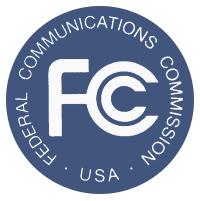 The Hill 2/23/17  http://thehill.com/policy/technology/320839-fcc-rolls-back-reporting-requirement-under-net-neutrality